De RuimteVaart vzw zoekt 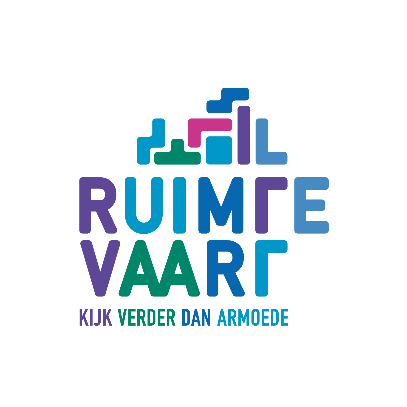 wegwijzers die meegaan op huisbezoek bij mensen in armoedeDe RuimteVaart is een plek in Leuven. Geen raketten of astronauten, maar ‘ruimte aan de vaart’ van en voor iedereen die in armoede leeft. Samen met een diverse groep geëngageerde mensen (vrijwilligers, medewerkers en bezoekers) werken we aan vernieuwende antwoorden op het armoedevraagstuk. Duurzaam Wonen is een deelwerking van de RuimteVaart. De energiesnoeiers van deze werking gaan dagelijks op huisbezoek bij mensen in armoede. Zij helpen hen om te besparen op hun energiekosten. Dagelijks ervaren zij dat energiearmoede maar een deeltje is van een groter verhaal van uitsluiting en (woon)noden. Wat doe je?Je gaat per fiets met een energiesnoeier mee op huisbezoek bij mensen in armoede  in Groot-Leuven om hen te helpen bij brede woonvragen.Je helpt mensen bepaalde stappen zetten door samennoden en vragen in kaart te brengenantwoorden te zoeken op vragende weg te wijzen naar andere organisatiesWie zoeken we?Je hebt een open en luisterende houding en neemt je tijd voor mensenJe helpt graag en wil samen oplossingen zoekenJe weet van aanpakken (bellen naar instanties, een mail schrijven…)Je kunt je minstens 1 halve dag in de week (niet in het weekend) vrijmaken voor dit project. Deze halve dag wordt in onderling overleg bepaald.Wat bieden we?een warme en toffe plek (met véél koffie en lekkers) waar je voor en na de energiescan kan ‘landen’boeiende contacten met mensenzinvol vrijwilligerswerk waarbij je het verschil kunt maken in die maatschappijopvolging en ondersteuning door collega-RuimteVaardersUitgebreide info over onze activiteiten en manier van werken vind je op www.deruimtevaart.be. Heb je interesse? Of twijfel je nog? Stuur dan nu een mailtje naar sanne.o@deruimtevaart.be of bel naar 016/67 90 04 en vraag naar Sanne Ovaere. We bekijken dan samen of dit iets voor jou is.